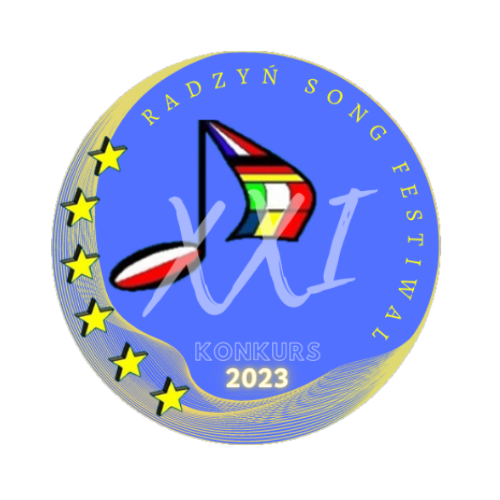 REGULAMIN XXI KONKURSU PIOSENKI     				EUROPEJSKIEJ    RADZYŃ SONG FESTIVAL 2023Organizatorem Konkursu Piosenki Europejskiej Radzyń Song Festival jest Zespół Szkół      w Radzyniu Chełmińskim. Konkurs organizowany jest pod patronatem Starosty Grudziądzkiego oraz Burmistrza Miasta i Gminy Radzyń Chełmiński.Terminy:przyjmowanie zgłoszeń do 19 kwietnia 2023 r.,dla chętnych możliwość rozśpiewania od godziny 9.30występy na żywo i ogłoszenie wyników- 28. 04. 2023 r. ( piątek) o godzinie 10.00Cele festiwalu :promowanie dziecięcej i młodzieżowej twórczości artystycznej,rozwijanie pasji i zdolności wokalnych,rozwijanie umiejętności prezentowania się przed i publicznością.Warunki uczestnictwa w konkursie		Warunkiem zakwalifikowania Wykonawcy do Konkursu  jest przesłanie na adres:  festiwal@radzyn.edu.pl   kompletnego zgłoszenia w postaci:prawidłowo wypełnionej i podpisanej „Karty zgłoszenia”,”Oświadczenia rodzica/opiekuna prawnego”,podpisanie przez rodzica/opiekuna prawnego uczestnika zgody na przetwarzanie danych osobowych oraz zgody na umieszczenie wizerunku uczestnika na stronach Organizatora             i w prasie lokalnej.Wszystkie dokumenty dostępne są na stronie www.radzyn.edu.pl , w zakładce FESTIWAL .Termin przesyłania zgłoszeń: 19.04.2023 na adres: festiwal@radzyn.edu.pl. 		 Przesłanie „Karty  zgłoszenia” jest równoznaczne z akceptacją treści niniejszego Regulaminu.Uczestnicy :w Konkursie Piosenki Radzyń Song Festival 2023 mogą brać udział soliści w wieku  7 – 16 lat z terenu  województwa kujawsko – pomorskiego,Uczestnicy Konkursu mogą śpiewać jeden utwór w dowolnym języku.Kategorie :I	kategoria – solista 7 – 9 lat II	kategoria – solista 10 – 13 latIII     kategoria – solista 14 – 16 latJury, ocenianie i nagrodyUczestników konkursu oceniać będzie profesjonalne, zewnętrzne Jury powołane przez Organizatora,Jury przy ocenie i ustaleniu miejsc bierze pod uwagę następujące kryteria:walory głosowe,dobór repertuaru dostosowany do wieku i możliwości wokalnych, muzykalność,poczucie rytmu,dykcję,interpretację utworu,ogólny wyraz artystyczny,w każdej kategorii jury wybierze zwycięzców oraz laureatów II i III miejsca,Jury sporządza protokół przyznanych miejsc i przydziału nagród. Przewodniczący Jury  ogłasza werdykt,Zwycięzcy i Laureaci otrzymują statuetki i dyplomy ufundowane przez Organizatora,decyzja Jury jest ostateczna.Sprawy sporne i te, które nie zostały określone regulaminem rozstrzyga Organizator.            Osoby do kontaktu w sprawach konkursu:Maria Krawczak     e - mail: festiwal@radzyn.edu.pl Beata Czmoch	e - mail: festiwal@radzyn.edu.plMożna się również kontaktować przez aplikację Messenger ...Tel. do szkoły:  56 6886167 lub 516 979 028Załączniki:Karta zgłoszeniaOświadczenie rodzica/opiekuna prawnego